COMMUNIQUÉ DE PRESSE (No. 487)25  Novembre 2020	POUR PARUTION IMMÉDIATEIQD présente sa nouvelle horloge atomique ICPT-1 IQD est ravie de présenter sa nouvelle horloge atomique sur puce (CSAC), ICPT-1. L’ICPT-1, qui utilise le principe du piégeage cohérent de population (CPT) pour obtenir une fréquence très stable, est le complément idéal du portefeuille d’oscillateurs rubidium d’IQD.Alors que les oscillateurs rubidium détectent la transition atomique à l’aide d’une lampe à décharge au rubidium (lampe Rb), l’ICPT-1 fait appel au laser pour induire des transitions quantiques. La consommation électrique beaucoup plus faible du laser compte parmi ses atouts majeurs. D'autre part, le cycle de vie très limité d’une lampe Rb se situe typiquement aux alentours de dix ans, valeur largement inférieure à l’espérance de vie du laser. Les utilisateurs peuvent connecter une entrée 1 PPS externe ou utiliser l’horloge interne comme sortie 1 PPS à des fins de synchronisation dans diverses applications. En mode de fonctionnement libre, utiliser l’horloge interne de l’ICPT-1 comme source de signal 1 PPS, permet de bénéficier d’un mode « hold-over » utile. L’ajustement de fréquence numérique et le compteur 1 seconde TOD (time of day) en option, sont accessibles par le biais d’une interface de communication série UART.Contenue dans un boîtier de 36,0 x 45,0 x 14,5 mm, l’ICPT-1 est plus petite que les oscillateurs rubidium classiques et ne consomme typiquement que 500 mA @ 3,3 V. Compte tenu de sa tolérance de fréquence de 0,05 ppb, de sa stabilité à court terme de 0,09 ppb @ Tau = 1 s et de son vieillissement de seulement 0,03 ppb par jour, ce produit est comparable aux produits au rubidium de norme courante. Entre autres applications, ce dispositif est idéal pour la synchronisation ou comme horloge de référence des communications par satellite et sécurisées, les systèmes de navigation, mais aussi pour les applications de calcul de temps dans les secteurs de la finance, des services publics, de la sécurité et des télécommunications. Pour tout savoir sur l’ICPT-1, rendez-vous sur www.iqdfrequencyproducts.com. Pour de plus amples conseils, merci de contacter un membre de nos équipes commerciale ou technique.###Remarques pour les éditeurs :Avec une expérience de plus de 40 ans, IQD est un leader reconnu du marché des produits fréquentiels et appartient au groupe Würth Elektronik eiSosp, l’un des plus grands fabricants européens de composants passifs. Avec des clients dans plus de 80 pays, IQD offre une gamme allant du produit commercial à bas coût au produit extrêmement fiable utilisé dans les applications industrielles et automobiles : Quartz, Oscillateurs à horloge, AEC-Q200 Quartz et Oscillateurs, VCXOs, TCXOs, OCVCSOs et OCXOs, OCXOs asservis par GPS et Oscillateurs au rubidium.Notre capacité de production dépasse les 40 millions d’unités par mois et nous sommes en mesure de satisfaire aussi bien les commandes spéciales ponctuelles que les commandes de plusieurs millions d’unités. Par ailleurs, IQD offre aux clients de nombreux services d’assistance techniques et notamment : le support d’applications, la conception de produits personnalisés, le développement d’échantillons, les tests et blindages électriques, les tests de fréquence/température, le vieillissement accéléré du produit, le service de caractérisation de circuit et le test MTIE/TDEV (erreur d’intervalle de temps maximal/écart de temps). Les produits IQD sont utilisés par les plus grands fabricants du monde dans le secteur aérospatial, automobile, des communications, de l’informatique, de la consommation grand-public et industriel. La gamme complète de produits est disponible à la vente directe auprès de l’une de nos équipes commerciales ou par l’intermédiaire de notre réseau international de distribution et de vente. Retrouvez plus de renseignements sur www.iqdfrequencyproducts.com.Autres renseignements : Becky Long
IQD Frequency Products Ltd
T : +44 (0)1460 270270
E : rebecca.long@iqdfrequencyproducts.com
W : www.iqdfrequencyproducts.comRejoignez-nous sur :   Facebook  -   Twitter  -   LinkedIn  Google Plus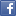 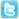 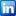 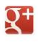 